What do we need for the recipe?What is the variable in Marty’s program? (from the 1st video)s): Steps for using variables in MartyBlocksDeclare a variable – what will you name your color variable?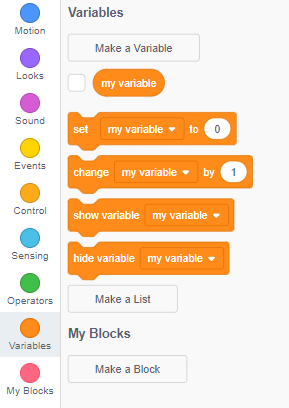 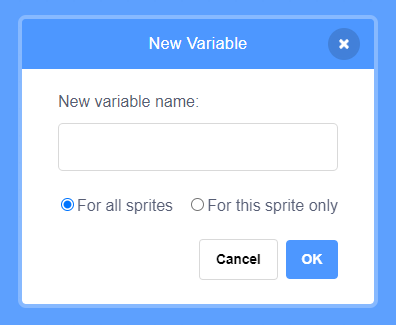 Start with an event block and give your variable a value – how will you tell your variable to be the color Marty senses?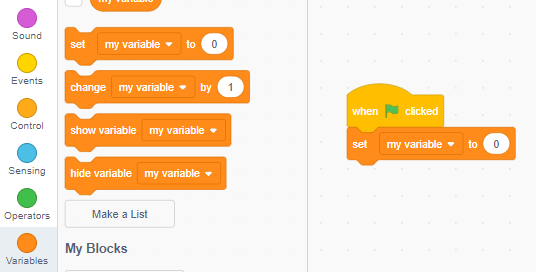 Make an if statement for each of the colors that Marty knows. How many if statements will you need? 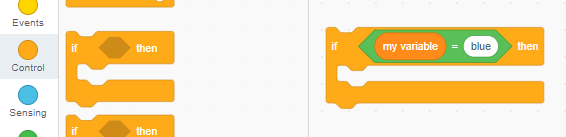 Give each if statement a then part. What commands will you create? It doesn’t have to be the same as Marty Unplugged.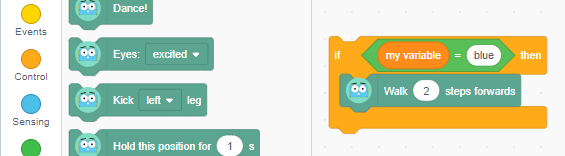 Just now, Marty will only check the color once. What commands do you know that will tell Marty to check the color a 2nd or 3rd time, or more? Record a plan for Marty to use the variableDid you face any challenges? How did you overcome them?